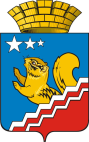 СВЕРДЛОВСКАЯ ОБЛАСТЬВОЛЧАНСКАЯ ГОРОДСКАЯ ДУМАШЕСТОЙ СОЗЫВПятое заседание  РЕШЕНИЕ № 20г. Волчанск                                                                                                                  28.04.2021 г.О ходе выполнения муниципальной Программы демографического развития Волчанского городского округа на период до 2025 года за 2020 годЗаслушав информацию Феттер Е.В. начальника экономического отдела администрации Волчанского городского округа о ходе выполнения муниципальной Программы демографического развития Волчанского городского округа на период до 2025 года, руководствуясь Федеральным Законом от 6 октября 2003 года №131-ФЗ «Об общих принципах организации местного самоуправления в Российской Федерации», Уставом Волчанского городского округа,ВОЛЧАНСКАЯ ГОРОДСКАЯ ДУМА РЕШИЛА:Принять к сведению информацию  о ходе выполнения муниципальной Программы демографического развития Волчанского городского округа на период до 2025 года за 2020 год (прилагается).Опубликовать настоящее Решение в информационном бюллетене «Муниципальный Вестник».Контроль за выполнением Решения возложить на Комиссию по социальной политике и вопросам местного самоуправления (Гетте И.Н.)Глава Волчанского городского округа                                          А.В. Вервейн             Председатель              Волчанской городской Думы                                                                        А.Ю. Пермяков